
Origami radionice "Origami Sunce":Origami je most između znanosti i umjetnosti. Inspiracija potekla u ljepoti i zaigranosti umjetničkog izraza potiče nova znanstvena otkrića, i obratno – znanost inspirira umjetnost. Ravni i radijalni nabori mogu biti elementi našeg doživljavanja Sunca ili korištenja sunčeve energije. Kakve veze ima origami sa solarnim jedrima? Otkrijte na origami radionici.Voditeljica radionice:Ponijeta vizijom i značajem modernog origami arta u današnjem društvu, Sanja Srbljinović Čuček potiče origami izložbe i događanja u Hrvatskoj, u suradnji s AMPEU, Veleposlanstvom Japana, sveučilištima, otvorenim učilištima, galerijama, udrugama, knjižnicama i drugim kulturno-obrazovnim institucijama. Okuplja naše talente i zaljubljenike modernih origami kreacija, smišlja vlastite modele, objavljuje dijagrame u stranim origami publikacijama,  piše blog Origami art Novosti. Jedna je od osnivača Hrvatskog origami društva.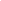 